Please attach all relevant document (evaluation report, consultation report, school documents,…) 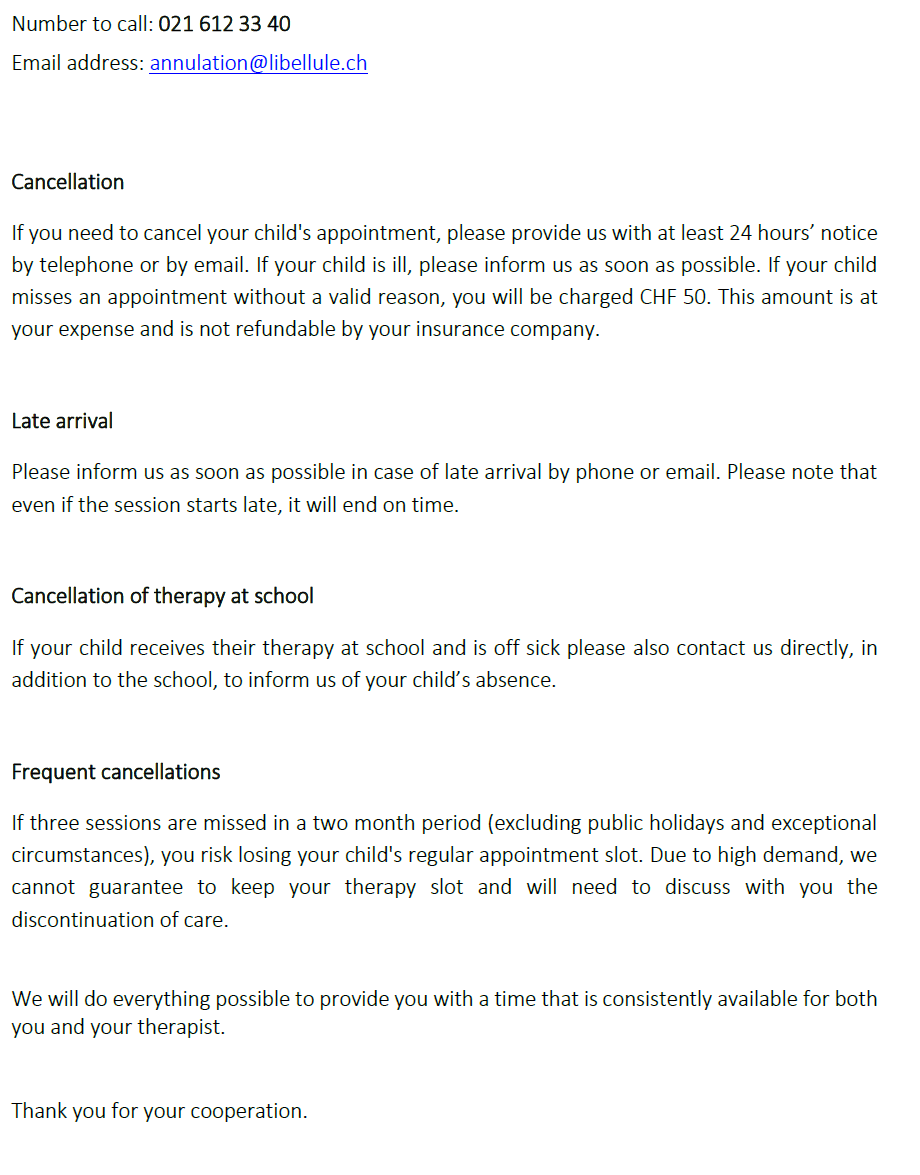 Date :Child’s surname :Child’s name :Birth date :Birth sex :Birth sex :F   M Gender :Gender :Address :School/Nursery :Pediatrician :Pediatrician :Pediatrician :Phone number 1 :Phone number 2 :Phone number 2 :Phone number 2 :I agree to receive appointment reminders by SMS :     No      Yes     Phone number : 1   or 2 I agree to receive appointment reminders by SMS :     No      Yes     Phone number : 1   or 2 I agree to receive appointment reminders by SMS :     No      Yes     Phone number : 1   or 2 I agree to receive appointment reminders by SMS :     No      Yes     Phone number : 1   or 2 I agree to receive appointment reminders by SMS :     No      Yes     Phone number : 1   or 2 I agree to receive appointment reminders by SMS :     No      Yes     Phone number : 1   or 2 I agree to receive appointment reminders by SMS :     No      Yes     Phone number : 1   or 2 I agree to receive appointment reminders by SMS :     No      Yes     Phone number : 1   or 2 I agree to receive appointment reminders by SMS :     No      Yes     Phone number : 1   or 2 Email address :Health insurance :Card number (20 digits) :    807560Card number (20 digits) :    807560Card number (20 digits) :    807560Card number (20 digits) :    807560Card number (20 digits) :    807560Appointment recommended by : Appointment recommended by : Reason of the request (symptoms, difficulties, specific problems,…) :Current therapies/help :Current therapies/help :Current therapies/help :Current therapies/help :Current therapies/help : Psychologist (Name) :  Occupational therapist (Name) :  Occupational therapist (Name) : Speech therapist (Name) :  Psychomotor therapist (Name) :  Psychomotor therapist (Name) : SEI-SPS  Others : AI (OIC number) :Mother tongue :Other languages :